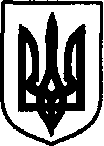 УКРАЇНАДунаєвецька міська рада VII скликанняР І Ш Е Н Н ЯТридцять п’ятої сесії20 квітня 2018 р.                                        Дунаївці	                                       №22-35/2018рПро затвердження Переліку майна комунальної власності Дунаєвецької міської ради, що пропонується для передачі в оренду	Керуючись пунктом 30 частини першої статті 26, статтею 60 Закону України «Про місцеве самоврядування в Україні», враховуючи лист старости села Воробіївки від 22.03.2018 р. №18, враховуючи пропозиції спільних засідань постійних комісій від 17.04.2018 р. та 18.04.2018 р., міська радаВИРІШИЛА:	1. Затвердити Перелік майна комунальної власності Дунаєвецької міської ради, що пропонується для передачі в оренду (додається).2. Рішення тридцять третьої сесії VII скликання від 08 лютого 2018 року №14-33/2018р. вважати таким, що втратило чинність.3. Контроль за виконанням даного рішення покласти на постійну комісію з питань житлово-комунального господарства, комунальної власності, промисловості, підприємництва та сфери послуг (голова комісії Л.Красовська).Міський голова                                                                                            В.Заяць